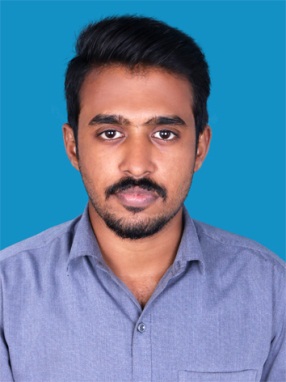 SHAMEEM Shameem.372248@2freemail.com 	 OBJECTIVETo be an expert in my area of work, with a passion for challenges, innovation and working with people and communities. Seeking a role, where I will be able to apply my skills, work experience in development of advanced technology by making a difference through quality, with strict adherence in achieving the organizational goals. PROFILEGraduation in Bachelor of Technology in Mechanical engineering with Academic experience of around one year . I am organized, efficient and accurate in my work efforts. I work actively, confidently, self-driven with a positive working personality by maintaining a good bonding within  the organization.ACADEMIC QUALIFICATIONPROFESSIONAL EXPERIENCEOrganization: SUZUKI APCO MOTORS, CalicutDesignation: Service SupervisorDuration: From 10thJune 2016 To31july 2017Key Responsibilities & Duties:Helping the team understand performance targets and goals.Scheduling work hours and shifts.Assisting in resolving emergencies. For example, a quality or a customer problem may be escalated to the team supervisor for handling.  Identifying and resolving workplace problems, including tardiness or absenteeism.Providing reports and activity updates to management.internship, project and trainingSuccessfully completed ‘Inplant Training’ at Cochin Shipyard Limited (A Govt. Of India       Enterprise), Kochi in the Ship Building/Ship Repair &Utilities and Maintenance Department       - 2014Major project – ‘aqua silencer’ -2015Minor project – ‘york arm’-2014ORGANISATIONAL/MANGARIAL SKILLSServed as Head of VVIT Mechanical Association Committee, 2014-15.Actively participated in the event organizing of Intra Cultural College Fest, Naadam, 2015.Conducted Seminar on 3D Printing at Vedavyasa Institute of Technology, 2015All the information provided above are true to the best of my knowledge and experience.Degree / CertificateCollege/SchoolUniversity/BoardYearMarks ObtainedB.TECH(Mechanical engineering)Vedavyasa institute of technology Calicut University201563%(First class)Higher Secondary (12th)NSS HSS ,CalicutKerala State board201175%SSLC (10th)Malabar Christian college HSS,CalicutKerala State board200978%